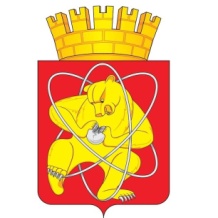 Муниципальное образование «Закрытое административно – территориальное образование Железногорск Красноярского края»СОВЕТ ДЕПУТАТОВ  ЗАТО  г. ЖЕЛЕЗНОГОРСК РЕШЕНИЕ27 июня 2019                                                                                                                        44-245Рг.ЖелезногорскО внесении изменений в решение Совета депутатов ЗАТО г. Железногорск             от 25.10.2018 № 38-186Р «Об утверждении Прогнозного плана (программы) приватизации муниципального имущества ЗАТО Железногорск на 2019 год»В соответствии с Федеральным законом от 21.12.2001 № 178-ФЗ                   «О приватизации государственного и муниципального имущества»,  на основании           ст. 28, ч. 4 ст. 50 Устава  ЗАТО Железногорск, решения городского Совета ЗАТО Железногорск от 29.06.2006 № 14-72Р «Об утверждении Положения о порядке и условиях приватизации муниципального имущества ЗАТО Железногорск Красноярского края», Совет депутатов  ЗАТО г. ЖелезногорскРЕШИЛ:Внести изменения в Приложение к решению Совета депутатов ЗАТО                    г. Железногорск  от 25.10.2018 № 38-186Р «Об утверждении Прогнозного плана (программы) приватизации муниципального имущества ЗАТО Железногорск на 2019 год», подраздел 1.2 «Нежилые помещения» дополнить строкой 1.2.3 следующего содержания:	2. Контроль над исполнением настоящего решения возложить на председателя постоянной комиссии Совета депутатов ЗАТО г. Железногорск по вопросам экономики, собственности и ЖКХ Д.А. Матроницкого.	3. Настоящее решение вступает в силу после его официального опубликования.1.2.3.Нежилое помещениеРоссийская Федерация, Красноярский край, ЗАТО Железногорск,  г. Железногорск,  ул. Свердлова, д. 7, пом. 70Председатель Совета депутатов ЗАТО г. Железногорск                            А.И. Коновалов	    Глава ЗАТО г. Железногорск                              И.Г. Куксин